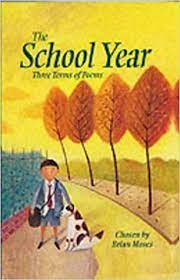 Knowledge Organiser: The School Year, chosen by Brian MosesKnowledge Organiser: The School Year, chosen by Brian MosesKnowledge Organiser: The School Year, chosen by Brian MosesKnowledge Organiser: The School Year, chosen by Brian MosesKnowledge Organiser: The School Year, chosen by Brian MosesKnowledge Organiser: The School Year, chosen by Brian MosesKnowledge Organiser: The School Year, chosen by Brian MosesKnowledge Organiser: The School Year, chosen by Brian MosesKnowledge Organiser: The School Year, chosen by Brian MosesKnowledge Organiser: The School Year, chosen by Brian MosesKnowledge Organiser: The School Year, chosen by Brian MosesKnowledge Organiser: The School Year, chosen by Brian MosesKnowledge Organiser: The School Year, chosen by Brian MosesKnowledge Organiser: The School Year, chosen by Brian MosesQuote: “We’d never seen snow like it”Quote: “We’d never seen snow like it”Quote: “We’d never seen snow like it”Quote: “We’d never seen snow like it”Quote: “We’d never seen snow like it”Quote: “We’d never seen snow like it”Quote: “We’d never seen snow like it”Quote: “We’d never seen snow like it”Quote: “We’d never seen snow like it”Quote: “We’d never seen snow like it”Quote: “We’d never seen snow like it”Quote: “We’d never seen snow like it”ThemesThemesThemesThemesThemesThemesThemesThemesThemesImportant InformationImportant InformationImportant InformationImportant InformationImportant InformationImportant InformationImportant InformationImportant InformationImportant InformationImportant InformationSchoolSchoolSchoolNew beginnings; New beginnings; New beginnings; New beginnings; New beginnings; New beginnings; Poems use imagery to engage the reader or listener. They use all of the physical senses, not just what they can see. Language is chosen so that the imagination is sparked.Poems use imagery to engage the reader or listener. They use all of the physical senses, not just what they can see. Language is chosen so that the imagination is sparked.Poems use imagery to engage the reader or listener. They use all of the physical senses, not just what they can see. Language is chosen so that the imagination is sparked.Poems use imagery to engage the reader or listener. They use all of the physical senses, not just what they can see. Language is chosen so that the imagination is sparked.Poems use imagery to engage the reader or listener. They use all of the physical senses, not just what they can see. Language is chosen so that the imagination is sparked.Poems use imagery to engage the reader or listener. They use all of the physical senses, not just what they can see. Language is chosen so that the imagination is sparked.Poems use imagery to engage the reader or listener. They use all of the physical senses, not just what they can see. Language is chosen so that the imagination is sparked.Poems use imagery to engage the reader or listener. They use all of the physical senses, not just what they can see. Language is chosen so that the imagination is sparked.Poems use imagery to engage the reader or listener. They use all of the physical senses, not just what they can see. Language is chosen so that the imagination is sparked.Poems use imagery to engage the reader or listener. They use all of the physical senses, not just what they can see. Language is chosen so that the imagination is sparked.Seasonal eventsSeasonal eventsSeasonal eventsNature and festivals.Nature and festivals.Nature and festivals.Nature and festivals.Nature and festivals.Nature and festivals.Poems use imagery to engage the reader or listener. They use all of the physical senses, not just what they can see. Language is chosen so that the imagination is sparked.Poems use imagery to engage the reader or listener. They use all of the physical senses, not just what they can see. Language is chosen so that the imagination is sparked.Poems use imagery to engage the reader or listener. They use all of the physical senses, not just what they can see. Language is chosen so that the imagination is sparked.Poems use imagery to engage the reader or listener. They use all of the physical senses, not just what they can see. Language is chosen so that the imagination is sparked.Poems use imagery to engage the reader or listener. They use all of the physical senses, not just what they can see. Language is chosen so that the imagination is sparked.Poems use imagery to engage the reader or listener. They use all of the physical senses, not just what they can see. Language is chosen so that the imagination is sparked.Poems use imagery to engage the reader or listener. They use all of the physical senses, not just what they can see. Language is chosen so that the imagination is sparked.Poems use imagery to engage the reader or listener. They use all of the physical senses, not just what they can see. Language is chosen so that the imagination is sparked.Poems use imagery to engage the reader or listener. They use all of the physical senses, not just what they can see. Language is chosen so that the imagination is sparked.Poems use imagery to engage the reader or listener. They use all of the physical senses, not just what they can see. Language is chosen so that the imagination is sparked.WeatherWeatherWeatherInteraction with different weathers.Interaction with different weathers.Interaction with different weathers.Interaction with different weathers.Interaction with different weathers.Interaction with different weathers.Poems may seek to cause an emotional response. Language is chosen to try and help readers and listeners feel something through exposure to the poem.Poems may seek to cause an emotional response. Language is chosen to try and help readers and listeners feel something through exposure to the poem.Poems may seek to cause an emotional response. Language is chosen to try and help readers and listeners feel something through exposure to the poem.Poems may seek to cause an emotional response. Language is chosen to try and help readers and listeners feel something through exposure to the poem.Poems may seek to cause an emotional response. Language is chosen to try and help readers and listeners feel something through exposure to the poem.Poems may seek to cause an emotional response. Language is chosen to try and help readers and listeners feel something through exposure to the poem.Poems may seek to cause an emotional response. Language is chosen to try and help readers and listeners feel something through exposure to the poem.Poems may seek to cause an emotional response. Language is chosen to try and help readers and listeners feel something through exposure to the poem.Poems may seek to cause an emotional response. Language is chosen to try and help readers and listeners feel something through exposure to the poem.Poems may seek to cause an emotional response. Language is chosen to try and help readers and listeners feel something through exposure to the poem.ViewpointsViewpointsViewpointsContrasting ideas of events.Contrasting ideas of events.Contrasting ideas of events.Contrasting ideas of events.Contrasting ideas of events.Contrasting ideas of events.Poems may seek to cause an emotional response. Language is chosen to try and help readers and listeners feel something through exposure to the poem.Poems may seek to cause an emotional response. Language is chosen to try and help readers and listeners feel something through exposure to the poem.Poems may seek to cause an emotional response. Language is chosen to try and help readers and listeners feel something through exposure to the poem.Poems may seek to cause an emotional response. Language is chosen to try and help readers and listeners feel something through exposure to the poem.Poems may seek to cause an emotional response. Language is chosen to try and help readers and listeners feel something through exposure to the poem.Poems may seek to cause an emotional response. Language is chosen to try and help readers and listeners feel something through exposure to the poem.Poems may seek to cause an emotional response. Language is chosen to try and help readers and listeners feel something through exposure to the poem.Poems may seek to cause an emotional response. Language is chosen to try and help readers and listeners feel something through exposure to the poem.Poems may seek to cause an emotional response. Language is chosen to try and help readers and listeners feel something through exposure to the poem.Poems may seek to cause an emotional response. Language is chosen to try and help readers and listeners feel something through exposure to the poem.Nostalgia is an emotion that forms the basis of many poems. This is when happy memories help readers and listeners remember/feel the positive feelings from the past.Nostalgia is an emotion that forms the basis of many poems. This is when happy memories help readers and listeners remember/feel the positive feelings from the past.Nostalgia is an emotion that forms the basis of many poems. This is when happy memories help readers and listeners remember/feel the positive feelings from the past.Nostalgia is an emotion that forms the basis of many poems. This is when happy memories help readers and listeners remember/feel the positive feelings from the past.Nostalgia is an emotion that forms the basis of many poems. This is when happy memories help readers and listeners remember/feel the positive feelings from the past.Nostalgia is an emotion that forms the basis of many poems. This is when happy memories help readers and listeners remember/feel the positive feelings from the past.Nostalgia is an emotion that forms the basis of many poems. This is when happy memories help readers and listeners remember/feel the positive feelings from the past.Nostalgia is an emotion that forms the basis of many poems. This is when happy memories help readers and listeners remember/feel the positive feelings from the past.Nostalgia is an emotion that forms the basis of many poems. This is when happy memories help readers and listeners remember/feel the positive feelings from the past.Nostalgia is an emotion that forms the basis of many poems. This is when happy memories help readers and listeners remember/feel the positive feelings from the past.GrammarGrammarGrammarGrammarGrammarGrammarNostalgia is an emotion that forms the basis of many poems. This is when happy memories help readers and listeners remember/feel the positive feelings from the past.Nostalgia is an emotion that forms the basis of many poems. This is when happy memories help readers and listeners remember/feel the positive feelings from the past.Nostalgia is an emotion that forms the basis of many poems. This is when happy memories help readers and listeners remember/feel the positive feelings from the past.Nostalgia is an emotion that forms the basis of many poems. This is when happy memories help readers and listeners remember/feel the positive feelings from the past.Nostalgia is an emotion that forms the basis of many poems. This is when happy memories help readers and listeners remember/feel the positive feelings from the past.Nostalgia is an emotion that forms the basis of many poems. This is when happy memories help readers and listeners remember/feel the positive feelings from the past.Nostalgia is an emotion that forms the basis of many poems. This is when happy memories help readers and listeners remember/feel the positive feelings from the past.Nostalgia is an emotion that forms the basis of many poems. This is when happy memories help readers and listeners remember/feel the positive feelings from the past.Nostalgia is an emotion that forms the basis of many poems. This is when happy memories help readers and listeners remember/feel the positive feelings from the past.Nostalgia is an emotion that forms the basis of many poems. This is when happy memories help readers and listeners remember/feel the positive feelings from the past.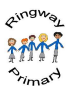 Conjunctions, adverbs and prepositions to show time, place and cause.Word classes/parts of speech.Paragraphs, including organising them around a theme.Conjunctions, adverbs and prepositions to show time, place and cause.Word classes/parts of speech.Paragraphs, including organising them around a theme.Conjunctions, adverbs and prepositions to show time, place and cause.Word classes/parts of speech.Paragraphs, including organising them around a theme.Conjunctions, adverbs and prepositions to show time, place and cause.Word classes/parts of speech.Paragraphs, including organising them around a theme.Conjunctions, adverbs and prepositions to show time, place and cause.Word classes/parts of speech.Paragraphs, including organising them around a theme.Conjunctions, adverbs and prepositions to show time, place and cause.Word classes/parts of speech.Paragraphs, including organising them around a theme.Conjunctions, adverbs and prepositions to show time, place and cause.Word classes/parts of speech.Paragraphs, including organising them around a theme.Conjunctions, adverbs and prepositions to show time, place and cause.Word classes/parts of speech.Paragraphs, including organising them around a theme.Conjunctions, adverbs and prepositions to show time, place and cause.Word classes/parts of speech.Paragraphs, including organising them around a theme.Conjunctions, adverbs and prepositions to show time, place and cause.Word classes/parts of speech.Paragraphs, including organising them around a theme.Conjunctions, adverbs and prepositions to show time, place and cause.Word classes/parts of speech.Paragraphs, including organising them around a theme.Conjunctions, adverbs and prepositions to show time, place and cause.Word classes/parts of speech.Paragraphs, including organising them around a theme.Key VocabularyKey VocabularyKey VocabularyKey VocabularyKey VocabularyKey VocabularyKey VocabularyKey VocabularyKey VocabularyKey VocabularyConjunctions, adverbs and prepositions to show time, place and cause.Word classes/parts of speech.Paragraphs, including organising them around a theme.Conjunctions, adverbs and prepositions to show time, place and cause.Word classes/parts of speech.Paragraphs, including organising them around a theme.Conjunctions, adverbs and prepositions to show time, place and cause.Word classes/parts of speech.Paragraphs, including organising them around a theme.Conjunctions, adverbs and prepositions to show time, place and cause.Word classes/parts of speech.Paragraphs, including organising them around a theme.Conjunctions, adverbs and prepositions to show time, place and cause.Word classes/parts of speech.Paragraphs, including organising them around a theme.Conjunctions, adverbs and prepositions to show time, place and cause.Word classes/parts of speech.Paragraphs, including organising them around a theme.AlliterationAlliterationAlliterationWhen nearby words begin with the same sound.When nearby words begin with the same sound.When nearby words begin with the same sound.When nearby words begin with the same sound.When nearby words begin with the same sound.When nearby words begin with the same sound.When nearby words begin with the same sound.Conjunctions, adverbs and prepositions to show time, place and cause.Word classes/parts of speech.Paragraphs, including organising them around a theme.Conjunctions, adverbs and prepositions to show time, place and cause.Word classes/parts of speech.Paragraphs, including organising them around a theme.Conjunctions, adverbs and prepositions to show time, place and cause.Word classes/parts of speech.Paragraphs, including organising them around a theme.Conjunctions, adverbs and prepositions to show time, place and cause.Word classes/parts of speech.Paragraphs, including organising them around a theme.Conjunctions, adverbs and prepositions to show time, place and cause.Word classes/parts of speech.Paragraphs, including organising them around a theme.Conjunctions, adverbs and prepositions to show time, place and cause.Word classes/parts of speech.Paragraphs, including organising them around a theme.VerseVerseVerseA group of separate lines in a poem.A group of separate lines in a poem.A group of separate lines in a poem.A group of separate lines in a poem.A group of separate lines in a poem.A group of separate lines in a poem.A group of separate lines in a poem.SimileSimileSimileUsed to describe something by comparing it to something familiar.Used to describe something by comparing it to something familiar.Used to describe something by comparing it to something familiar.Used to describe something by comparing it to something familiar.Used to describe something by comparing it to something familiar.Used to describe something by comparing it to something familiar.Used to describe something by comparing it to something familiar.